The Club at Cobble Creek Board of Directors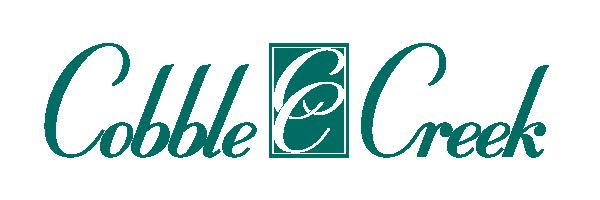 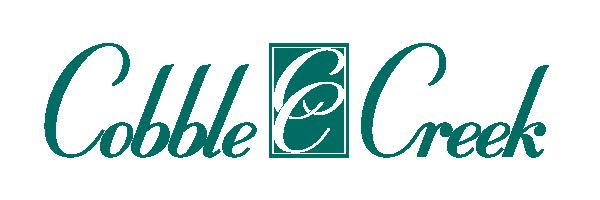 This election will be a mail-in-vote. Each Clubhouse member will receive one vote per membership.Voting InstructionsA return envelope has been provided (postage required) to send completed ballots to Maxfield Peterson, P.C. for confidential safe keeping. Ballots must be returned in this envelope as it is the part of the system for keeping track of voters. Please return each ballot in it’s corresponding envelope. A master list has been created with Club members’ names assigned to a specific number.  The number will be recorded on the return envelope. This will ensure confidential and accurate voting. Ballots must be returned by close of business on Thursday, January 12th.Concern has been expressed that members who live out of town may have delays in receiving and returning the ballot. The ballots are being sent out early enough so that there is sufficient time to complete and return the ballot.   However, if members living out of town have a specific mailing issue, please contact the Club at TheClub@cobblecreek.com.Maxfield Peterson, P.C. will store all received ballots until Friday, January 13, 2023. Ballots will then be brought to Cobble Creek Clubhouse at 10:00 am.The vote counting committee, overseen by a representative of Maxfield Peterson P.C., will then begin the check-in and tabulation of ballots. The procedure for ballot check-in will be that the number on the sealed return envelope will be checked off the master list.  Once this is done, envelopes will be opened and the tabulation of votes will begin. Results will be emailed by 3 pm to members and posted in the Clubhouse lobby.Please contact the Club via email with any questions:TheClub@cobblecreek.com